Dublin Rugby Football LeagueProgram of Rugby Ohio (501c3 non-profit)Spring Season 2021Register Here → Program Description:Dublin Youth Rugby Football program summary: 3rd-8th grade tackle rugby   K-8th grade option for non-contact flag rugby. Highlight Videos for Dublin Youth Rugby are at the end of this program description page and they are seriously cool!General Rugby 7s Introduction Video:
https://youtu.be/WQZXFXM1GWsDublin Rugby Football Program Director:
Shawn Tanferi (serves as volunteer youth committee member Rugby Ohio board of directors)Chris Northup (serves as volunteer youth committee member and board member for Rugby Ohio) Dublin Youth Rugby competes in the Cap City Rugby Conference:Conference Commissioner: Chris Schade (professional rugby player in Major League Rugby)Cap City Rugby League 
COST SUMMARY:Cost per child / Spring Season 2021:Grade:			Program:	Registration Fee:
K-2nd (U7)	 	Flag: 		$75.00 (includes jersey, shorts, socks, practice t-shirt)3rd-8th (U14)		Tackle: 		$95.00 (includes jersey, shorts, socks, practice t-shirt)3rd-6th	(U10-U12)	Tackle:		$135.00 (includes jersey, shorts, socks, practice t-shirt)7th/8th (U13-U14)	Tackle:		$165.00* (includes jersey, shorts, socks, practice t-shirt)
Opportunity to be selected to all-star team & play additional matches (cost not included in registration fee) Projected Uniforms: 
Team Store for Dublin Rugby: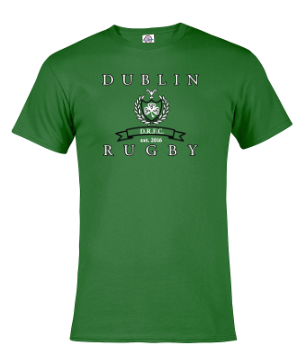 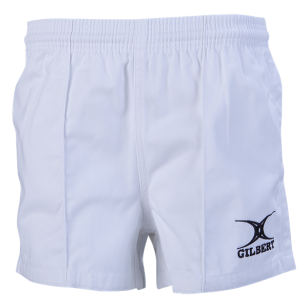 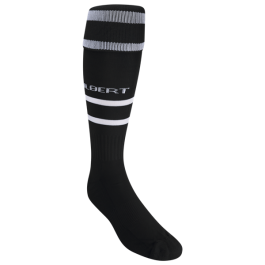  Dublin Youth Rugby Team Store Parents / Family can purchase Dublin Rugby gear/apparel	T-shirts / Warm up suits / Socks /Jerseys / Shorts /Jackets /Sweatshirts / Duffel bags, etc
Program outline:
Dublin Youth Rugby is a safe, recreational youth rugby program that is now being offered throughout Central Ohio Cap City Rugby Conference:
Rugby Ohio’s Recreational modified version youth rugby programs in central Ohio offer safe introduction to full contact for kids in third grade through 8th grade. We teach kids of all abilities the same version of rugby played in the Olympics: 7’s Rugby. Format:
Kids will be playing "7's rugby": The same game played in the Olympics.Match Play:Games are fast and furious with lots of scoring. 7 players vs. 7 players7 minute halves with 3 minute halftimePlayers will play minimum of 2 games per week 
(10 minutes between games)
Field:K-4th (U7, U10)field size approximately 30 yards log, 25 yards wide5th-8th (U12,U14)field size approximately 50 yards wide, 60 yards long.Field Location:All practices and games will take place at the Dublin Coffman Park extension. Parking lot directly off post road (newly constructed) This is the field located next to the new parking lot and can be accessed from Commerce Pkwy or old Post Rd (that leads into the rec center). Map the Dublin Community Recreation Center and arrive at practice/game time. Practice Date/Time:First Practice will take place Friday, April 9thFriday nights 6:00pm - 7:00pm Practices will be held in “academy pool style” format for the first several weeks:Based on registration numbers, individual teams may be formed   Game Dates/Time:First game will be Saturday April 10th  Season will consist of 6 “game weeks”  Games will be Saturday afternoons and staggered slightly based on age group and field space/availabilityEach player will play minimum of 2 games each SaturdayWe are expecting to work around other youth spring sports times per age to make it as easy as possible for families who have kids playing rugby.Safety:Ohio Health trainer will attend and observe all games
The trainer will perform any and all player evaluations for any injury (including potential concussion) Trainer has undisputed authority to pull any player out of match play at any time at their sole discretion. Any attempt to sway trainers' decisions will result in immediate suspension of individual attempting to sway trainer's decision and will be investigated for potential expulsion from league. Coacheswill submit to and pass criminal background check must complete USA Rugby/Rugby Ohio Level 100 coaching certification Collegiate Rugby Players and High School Rugby Players will volunteer to assist the coaches / Referee gamesHigh School players will be paid $15/per game as refereesCollegiate players will be paid interns for Rugby OhioOfficiating:
Referees are certified and supplied by Ohio Rugby Referee Society (USA RUGBY sanctioned).Referee has undisputed authority on the field. Referee has full authority to pull any player out of match play at any time at their sole discretion; Including putting player who commits intentional infraction that could/does result in injury into a "sin bin" (like a penalty box in hockey). Any attempt to sway referee's decision to pull a player from play for any reason (including suspected injury for trainer evaluation) will result in immediate suspension of individual attempting to sway trainer's decision and will be investigated for potential expulsion from league. Organization/team creation:
Designed to be flexible as we don't know how many kids will registerRegistration:Opens 2/14/2021 and closes 3/19/2021Players must register through Rugby Ohio: https://reg.sportlomo.com/club//usarugby/usayouthandhs/rugbyohio/dublinyouthIf player is not registered officially, player will not be permitted to take part in practice or games unless registrations have been completed and fees have been paid.Scholarships are available. Email dublinyouth@rugbyohio.comFull contact / Tackle Rugby: Players will be trained, assessed, and once deemed safe by program manager, and conference commissioner, players will be gradually introduced to full contact.If registration numbers warrant; in tackle league:3rd and 4rth graders will be combined to form U105th and 6th grade will combine to form U127th and 8th grade will combine to form U14There are many unknown variables that could come into play at various age groups:The plan is for U7 (flag) U10 & U12 to compete in inner squad matches and for U14 to play competitive matches against other teams in the Capital City Conference. If teams progress quickly, there may be an opportunity to schedule competitive matches for U10 & U12. Tournament Play:
Combined Capital City Conference Event on week 6Tentative State Championship Tournament hosted by Rugby OhioPost Season BanquetBanquet/ post season event date, time & location will be determined by Program Directors and information will be provided asap.Links to websites:Dublin Youth FB Page: https://www.facebook.com/groups/766459953517068Capital City Conference: https://capcityrugby.orgUSA Rugby link: https://www.usa.rugby/Rugby Ohio Youth Rugby home page link: https://rugbyohio.comHIGHLIGHT VIDEOS: DUBLIN RUGBYYouth Rugby introduction: https://youtu.be/fiKZrWosdFo5th-6th grade rugby 7’s: https://youtu.be/vtOfO70r6pgMiddle School rugby 7’s: https://youtu.be/NdhAhcs2gCAHigh school rugby: https://youtu.be/27Enc6PDzZgOlentangyWorthingtonDublinWesterville HilliardMarysvilleColumbusPataskala (Watkins)Bexley PickeringtonObetz 